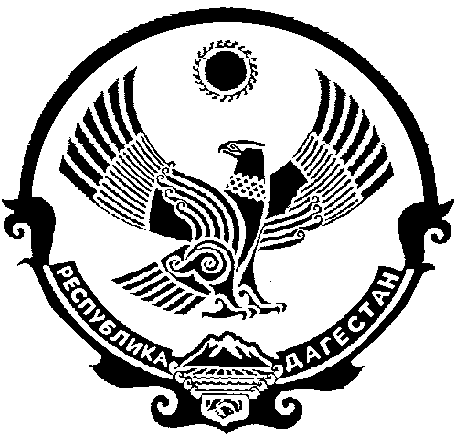                    Cобрание депутатов сельского поселения	           	МО «село Чуни»  Левашинского района                                 Республики Дагестан     ______________________________________________________«09»января 2017г.                                                                                                          №2                                                                ПостановлениеОб установлении  земельного налогаВ соответствии с налоговым кодексом  Российской Федерации (в редакции  Федерального закона от 29 ноября 2004г.№141-ФЗ «О внесении изменений в часть вторую налогового кодекса Российской Федерации,а так же о признании утратившиму силу  отдельных законодательных актов(положений законодательных актов)) Российской Федерации» сельское собрание решило:      1.Внести на территории Муниципального образования «село Чуни» земельный налог.порядок и сроки уплаты налоговЧуни на за земли,находящиеся в пределах  границ Муниципального образования «селоЧуни ».      2.Налогоплательщиками налога признаются организации и физические лица,обладающие земельными участками на праве собственности,праве постоянного (бессрочного )пользоания или вправе пожизненно наследуемого владения в пределах  Муниципального образования «село Чуни».    3.Объектами налогооблажения признаются земельные участки, расположенные в пределах территории Муниципального образования «село Чуни».      4.установить что налоговая база определяется как кадастровая стоимость земельных участков,прзнаваемых объектов налогооблажения в соответствии со статьей 389 Кодекса Российской Федерации и определяется в отношении каждого земельного участка как его кадастровая стоимостьпо состоянию на 01 января 2017 года, являющегося налоговым периодом.     5.Сельскаяя администрация представляет в налоговый орган сведения,необходимые для определения налоговой базы для каждого налогоплательщика,являющегося физическим лицом.    6.Установить налоговые ставки следующих размерах:1)0,2% в отношении земельных участков:Отнесенные к землям Муниципального образования «село Чуни» сельскохозяйственного назначения или к землям в составе зон сельскохозяйственного производства;Занятые жилищным фондом  и объектами инженерной инфраструктуры жилищно –коммунального комплекса(за исключением доли в праве на земельный участок, приходящейся на объект ,не относящийся к жилищному фонду и объектами инженерной инфраструктуры жилищно-коммунального комплекса)или представленные для жилищного строительства;представленные для личногоподсобного хозяйства,садоводства,огородничества,или животноводства;2) 1,5 процента в отношении прочих земельных участков.    7.Установить, для организаций и физических лиц.имеющих в собственности земельные участки являющиеся объектом налогооблажения на территории  Муниципального образования «село Чуни»,льготы,установленные в соответствии со статьей	 395закона Российской Федерации  от 29 ноября 2004г. №141-ФЗ,действуют в полном объеме.       Освободить от уплаты налогов  следующие категории налоплательщиков:   8.Физические лица,уплачивающего налог на основании налогового уведомления,в течение нологового периода уплачивают два авнсовых платежа по налогу до 01 июля и до 01ноября.Сумма авансового платежа по налогу исчисляются как произведение  соответствующей налоговой базы и одной третьей налоговой ставки.     По итогам налогового периода уплачивается до 01 февраля года,следующего за истекщим налоговым периодом,сумма налога,определяемая как разница между  суммой налога.исчисленная по ставкам,предусмотренным пунктом 6,и сумма авансовых платежей по налогу.     9.Организации и физические лица,являющиеся индивидуальными прдпринимателями,исчисляют суммы авнсовых платежей по налогу до 15 апреля,до 15 июля, до15 октября текущего нового периода как одну четвертую налоговой ставки процентной доли кадастровой стоимости земельного участка по состоянию на 01 января Года являющегося налоговым периодом.   10.Налогоплательщики имеющие, право на налоговые льготы и уменьшение налогооблагаемой базы, должны представить документы ,подтверждающие такое право, в налоговые органы в срок до 01 февраля текущего года, либо в течении 30(тридцати)  дней  С момента возникновения такого права на льготу либо уменьшение налогооблагаемой базы.11. Срок уплаты земельного налога не позднее 01.10.2017 года.Председатель сельского собрания                                              Т.М.Хайбулаев.1.почетный житель Муниципального образования2.Участники Великой Отечественной Войны;участники Афганской войны;Участники ликвидации аварии в Чернобыльской АС;инвалиды  1-2-группы.